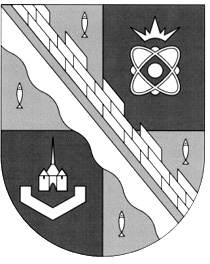                            администрация МУНИЦИПАЛЬНОГО ОБРАЗОВАНИЯ                                             СОСНОВОБОРСКИЙ ГОРОДСКОЙ ОКРУГ  ЛЕНИНГРАДСКОЙ ОБЛАСТИ                             постановление                                                         от 08/04/2021 № 693О проведении месячника по благоустройству и улучшению санитарного состоянияСосновоборского городского округаВ целях обеспечения экологической безопасности, повышения уровня благоустройства и улучшения санитарного состояния территорий города, лесных массивов, строительных объектов, дворовых территорий, дачных некоммерческих объединений, гаражных кооперативов, администрация Сосновоборского городского округа                          п о с т а н о в л я е т:1. Предложить предприятиям, организациям и учреждениям с 05 апреля по 30 мая 2021 года принять участие в субботнике по благоустройству и улучшению санитарного состояния города согласно схеме весенней санитарной очистки территорий Сосновоборского городского округа (Приложение № 1).2. В соответствии с Правилами благоустройства города Сосновый Бор Ленинградской области, утвержденными решением совета депутатов Сосновоборского городского округа от 25.10.2017 № 160 и иными нормативными правовыми актами РФ в период с 05 апреля по 30 мая 2021 года:2.1. Предложить предприятиям, организациям города провести уборку прилегающей к предприятию (организации) территории, включая территории до закрепленных за ними автобусных павильонов (промзона). 2.2. Предложить жителям многоквартирных домов принять участие в общегородском субботнике 24.04.2020 г. на придомовых территориях, а управляющим компаниям обеспечить их уборочным инвентарем и организовать вывоз мусора.2.3. Владельцам и арендаторам торговых предприятий, индивидуальным предпринимателям провести уборку соответствующих территорий, прилегающих к магазинам, торговым павильонам, объектам общественного питания, объектам мелкорозничной торговли и прочим объектам. При необходимости восстановить подсветку, произвести промывку витрин предприятий, окраску урн, ремонт крылец, лестниц и входных групп. (Приложение № 2).2.4. Руководителям школьных, дошкольных и высших учебных заведений организовать уборку подведомственных территорий (Приложение № 3).2.5. Управляющим организациям: АО «Агентство эксплуатации недвижимости» (Русаков В.Б. - 4-98-60);ООО «СОЦИУМ-СТРОЙ» (Чесноков С.Ю. - 4-29-65,8 921 344 35 76);ЗАО «Титанжилком» (Бомк Е.Ю. - 2-43-79,  8 981 784 02 12);ООО «Ай - Си» (Самохвалов В.В. - 8 906 264 90 90);ООО «Дом СБ.»  (Жак М.А. - 2-70-32; 931-208-15-58); ООО «СИТИ СЕРВИС» (Юрченко Н.С.2-25-76, 8 911 003 33 77);ООО «Управляющая компания «Единение» (Юрченко Н.С. 2-25-76);ООО «УПРАВДОМ-СБ» (Блюдов В.С. - 7-40-50, 8 931 336 32 31); ООО «Сервис Град» (Полозова Л.В.- 9213862030);  ООО «Домус» (Иванов А.С. - 9214268930);ООО «ЖКО – ЛАЭС» (Блюдов В.С. 8 931 336 32 31);ООО «РИТЦ» (Юрченко Н.С.2-25-76, 8 911 003 33 77).Собственникам помещений в многоквартирных домах, осуществляющих непосредственное управление, ведомственным домам провести уборку дворовых территорий, промывку, ремонт и окраску цоколей, ремонт крылец, лестниц и входных групп, промывку окон и домовых указателей, при необходимости произвести покраску входных дверей и малых форм, удаление вандальных надписей с фасадов домов, обслуживаемых многоквартирных домов. 2.6. Строительным организациям, заказчикам - застройщикам провести уборку строительных площадок и прилегающих к ним территорий.2.7. Председателям дачных, садоводческих некоммерческих объединений и гаражных кооперативов, провести уборку соответствующих прилегающих территорий к кооперативам и объединениям.3. Отделу внешнего благоустройства и дорожного хозяйства Комитета по управлению жилищно-коммунальным хозяйством администрации подготовить муниципальное задание на оказание услуг по обеспечению участников субботников инвентарем и автотранспортом для вывоза мусора с убираемых территорий.3.1. СМБУ «Спецавтотранс» обеспечить в рамках муниципального задания участников субботника инвентарем и автотранспортом для вывоза мусора, собранного с территорий общего пользования.4. Координацию работ и контроль возложить:4.1. По уборке территорий внешнего благоустройства, а также автостоянок, автопарковок, автозаправочных станций, автомоечных постов, прилегающая территория к предприятиям (организациям) и автобусным остановкам в промзоне – на заместителя председателя Комитета по управлению ЖКХ администрации, начальника отдела внешнего благоустройства и дорожного хозяйства Пржевальского П.В. – контактный телефон 6-28-75.4.2. По уборке территорий школ, дошкольных и других общеобразовательных учреждений – на Комитет образования Сосновоборского городского округа                                (Шустрова Н.Н.) – тел. 2-97-43.4.2.1. По уборке учреждений культуры – на начальника отдела по развитию культуры и туризма администрации (Михайлова Е.А.) - тел.6-28-54.4.3. По уборке территорий предприятий торговли, индивидуальным предпринимателям провести уборку соответствующих территорий, прилегающих к магазинам, торговым павильонам, объектам общественного питания, объектам мелкорозничной торговли, нестационарных торговых объектов и прочим объектам - на начальника отдела экономического развития (Севастьянов Е.В.) - тел. 6-28-55.4.4. По уборке строительных объектов и прилегающих к ним территорий в сфере ответственности - на начальника отдела капитального строительства Комитета по управлению жилищно-коммунальным хозяйством администрации (Лазаренко А.Н.)                      тел.6-28-62. 4.5. По уборке территорий на строительных объектах города – на председателя Комитета архитектуры, градостроительства и землепользования администрации                 (Галочкина В.Н.) - тел.6-28-24.4.6. По уборке прилегающих территорий к гаражным и лодочным кооперативам, ДНТ, СНТ - на начальника отдела природопользования и экологической безопасности администрации (Бойцов Д.Г.) - тел.6-28-33.4.7. По уборке территорий управляющих организаций, собственников помещений в многоквартирных домах, осуществляющих непосредственное управление, площадок, предназначенных для размещения мусорных контейнеров - на начальника отдела ЖКХ комитета по управлению ЖКХ (Долотова Н.В.) - 6-28-27.5. Отделу по связям с общественностью (пресс-центр) комитета по общественной безопасности и информации администрации (Бастина Е.А.) разместить настоящее постановление на официальном сайте Сосновоборского городского округа. 5.1. Изготовить плакаты с призывом выйти на субботник формата А3 в количестве 300-500 штук (отв. Бастина Е.А.) и передать их в отдел ВБиДХ для последующего распространения.6. Общему отделу администрации (Смолкина М.С.) обнародовать настоящее постановление на электронном сайте городской газеты «Маяк».7. Настоящее постановление вступает в силу со дня официального обнародования.8. Контроль за исполнением настоящего постановления возложить на заместителя главы администрации по жилищно-коммунальному комплексу Иванова А.В.Глава Сосновоборского городского округа                                                             М.В. Воронков                                                                                                      Приложение № 1                                                                                к постановлению администрации                                                                           Сосновоборского городского округаот 08/04/2021 № 693СХЕМАвесенней санитарной очистки территорий Сосновоборского городского округа Приложение № 2  к постановлению администрации                                                                           Сосновоборского городского округа		                                                                          от 08/04/2021 № 693                                                                                                              Приложение № 3                                                                      к постановлению администрации                                                                           Сосновоборского городского округаот 08/04/2021 № 693ПРИЛОЖЕНИЕ № 4                                                                                к постановлению администрации                                                                           Сосновоборского городского округаот 08/04/2021 № 693Территории, убираемые администрациейСосновоборского городского округа.Субботник  2020 год.Наименование организацииУбираемый объект121Администрация Сосновоборского городского округаСовет депутатов Сосновоборского городского округаОбщественные территории города.2Филиал ОАО «Концерн Росэнергоатом» ″Ленинградская атомная станция″Берег Финского залива (от уреза воды до лесного массива) от шлагбаума в сторону городского пляжа (от первого до  последнего  грибка  и  от  уреза воды  Финского залива до уреза  р. Коваши)3ООО «Ленинградская АЭС-Авто»1.Лесной массив, ограниченный дорогой на пляж, Копорским шоссе и железной дорогой.2.Территория лесного массива от моста и под мостом  пр. Ал. Невского до пл. 80 км и до уреза р. Коваши 4ФГУП ″НИТИ имени Александрова″Молодежный Совет ППО ФГУП НИТИ1.Территория вдоль Копорского шоссе  (от кольца вдоль бетонного  забора бывшего РКЗ до Мира,5);2.Сквер напротив ТЦ «Таллинн» 5 Филиал ″ЦКБМ-2″    Лесной массив от лесничества до заезда на базу СМУП "Спецавтотранс″.6ОАО «Атомэнергоремонт» филиал «Ленатомэнергоремонт»Территория сквера им. Булыгина от ТЦ «Галактика» до ул. Кр. Фортов7ФГУП ″НИИ ОЭП″Территория лесного массива вдоль пешеходной дорожки от ул. Ленинградской до пр. Героев (район шк.№9)8ОАО ″СПИИ ″ВНИПИЭТ″ Парк «Первостроителей» в районе ж/д по ул. Ленинградскаяд.№20-28.9АО « Концерн Титан-2»Лесной массив у ТЦ «Перекресток» на ул. Кр. Фортов,26 до ж/д.43 по ул. Молодежная10ОАО "СЭМ" – Холдинг ″ТИТАН -2″Лесной массив между заездом в Заречье и ограждением военной части шириной от проезжей части Копорского шоссе до берега р. Коваши (район Заречья).11ОАО "МСУ-90"- Холдинг - ТИТАН-2» Лесной массив от моста через реку Коваши в сторону ЛАЭС до «лесничества» шириной от уреза воды до ул. Копорское шоссе.12ОАО "УАТ" Холдинг ″ТИТАН -2″Общественные территории13ПАО  ″СУС″ -  Холдинг ″ТИТАН-2″;Территория  лесного массива вдоль Копорского шоссе от заезда к СМБУ «Спецавтотранс» до следующего заезда в сторону ЛАЭС.14ОАО «УПП»  Общественные территории15 ЗАО ″Спецхиммонтаж″Общественные территории16СМУП "Водоканал"Газон (до забора) вдоль проезда  по  ул. Устьинская и часть лесного массива до пирса (справа) и до уреза воды Финского залива.17СМУП "ТСП"Территория  между  Копорским  шоссе  и забором  от  поворота ТСП  к  дому  № 6 по Копорскому  шоссе. 1877 ПСЧ ФГКУ ″19 отряд ФПС по Ленинградской области″Лесной массив вдоль р. Коваши (от моста ул.  Ленинградская в сторону гаражей) и территория под мостом.1971 ПСЧ ФГКУ «19 отряд ФПС по ЛО»Общественные территории20СПЧ №7 ФГКУ «СУ ФПС № 50 МЧС России»Общественные территории21Филиал ОАО ″ЛОЭСК″Территория лесного массива, прилегающего к бетонному ограждению «ЛОЭСК» по периметру вдоль ул. Комсомольская до ул. П. Великого.22ГБУ «Многофункциональный центр предоставления государственных и муниципальных услуг» (МФЦ)Ул. Молодежная, общественные территории города23ПрокуратураТерритория склона, прилегающая к автостоянке прокуратуры вниз, в сторону бывшей «Водокачки».24 ГУ ОМВД по г. Сосновый Бор Ленинградской области.ОГИБДД России по г. Сосновый Бор.Общественные территории города25ЗАО «Охранная организация «Есаул»Общественные территории города.26ВУНЦ ВМФ «ВМА им. Кузнецова»  г. Сосновый БорГазоны от ул. Солнечная (кольцо) –П. Великого,-ограждение детского сада –лесной массив между ж/д П. Великого 27ОУФМС России по Санкт - Петербургу и Ленинградской области по г.Сосновый Бор (ОВиР)Часть лесного массива, прилегающего к д.15 по ул. Петра Великого.28Войсковая часть  3705  ФС  ВГН РФТерритория напротив военной части от Копорского шоссе,6 до гаражей (стоянка автотранспорта напротив КПП в/ч 3705). 29«Ростелеком» Территория газона напротив  «Ростелеком» на ул. Кр. Фортов30ФГУЗ «Центральная медико-санитарная часть № 38 «Федерального медико-биологического агентства» Придорожные газоны вдоль улицы Комсомольской (участок от ул. П. Великого до ул. Космонавтов) и газоны по  ул. Космонавтов (от бани до поликлиники).31ФГБУЗ «Центр гигиены и эпидемиологии №38 ФМБА»Территория газона от ул. Комсомольской до заезда в СЭС (между проездом и ограждением СЭС)32Территориальный отдел межрегионального управления №122 ФМБА РоссииТерритория газона от ул. Комсомольская до заезда в СЭС (между проездом и ограждением СЭС) или территории общего пользования города.33ООО «Комплексные системы безопасности»Общественные территории34ООО «НПО-НЕЙТРОН»Территория газона вдоль проезда к прокуратуре от Копорского шоссе до заезда к общежитию СУС (левая сторона)35ЗАО «Балткабель»Общественные территории36«ЛенинградскийФилиал» ФГУП «РосРАО»Лесной массив, расположенный  вдоль ул. П.Великого  (от  городского кладбища  до моста пр. Ал. Невского, шириной  - от П. Великого до уреза воды р. Коваши)37ОАО «Газпром газораспределение Ленинградская область» Сосновоборский газовый участок.Общественные территории38ЗАО «НХК-Север»Общественные территории39Пенсионный фондЛесной массив на ул. 50 лет Октября  у кинотеатра «Современник»40ВоенкоматЛесной массив на Комсомольская у кинотеатра «Современник»41Сосновоборский филиал ГКУ «Центр занятости населения»Территория газона вдоль проезда за д. 51 по ул. Кр. Фортов42Налоговая инспекция по г. Сосновый Бор Общественные территории города43Комитет по физкультуре и спорту Ленинградской областиГБУ ЛО «ЦОПВ»Общественные территории города44СМУ ДО "СКК ″Малахит″Территория, прилегающая к стадиону "Малахит" и территория у биатлонной трассы в Липово.45СМБУ «Спецавтотранс»Территория лесного массива вдоль  Копорского шоссе, от заезда к СМБУ «САТ» до «СМУ-7»46ИП Железнов, ООО «Церезит»Территория газона от поворота на Ракопежи и  до памятного знака Ракопежи (вдоль Ракопежского шоссе)47 АЗС ПТК, «АТП «БАРС-2»Территория прилегающих к АЗС газонов от бывшего лесничества до заезда в СМБУ «Спецавтотранс»48ЗАО «Астиаг»Газоны вдоль Вокзального проезда и газоны вокруг площади разворота автобусов у вокзала ст. Калище.49ЗАО «Агрофирма «ГРИН»Территории, прилегающие по периметру ограждения фирмы.50Сосновоборская швейная фабрика, ул. Мира-3аТерритория  газона у швейной фабрики в границах улиц Мира д.№ 3,№ 551ООО «Сосновоборская продуктовая компания»Территория, прилегающая к бывшей базе ОРСА (участок  лесного массива вдоль Копорского шоссе от остановки бывшего хлебозавода (за магазином) до заезда).52  ЛОГАУ «Сосновоборский КЦСОН «Надежда»Газоны по периметру, прилегающие к ограждению центра «Надежда», ул. Ленинградская. 53МАУ «Молодежный центр «Диалог»Лесной массив у ж/д 50 лет Октября , 8-1454«Мы граждане города Сосновый Бор»Сквер «Солнечный», напротив  ТЦ «Ленинград».              55ООО «Компас 47»Общественные территории города56Экологическое движение «РазДельный сбор» Общественные территории города57Союз «Чернобыль» РоссииТерритория у памятника «Ликвидаторам ядерных аварий и катастроф» ул. ЛенинградскаяПолитические партии:58«Единая Россия»Общественные территории города.59«КПРФ»Лесной массив между домами Ленинградская ,12-14 и ул. Ленинская, 5-11.60«Справедливая Россия»Общественные территории города.61«ЛДПР»Общественные территории города.62Партия «Яблоко»Общественные территории города.63 Ст. Калище, Ручьи, Смольненский, ЛиповоОбщественные территории, прилегающие к жилым объектам. 64Автошкола «Автомобилист»Газоны, прилегающие к территории автошколы до тротуара ТЦ «Арбат».65АО «Экомет-С»Общественные территории66«ООО» РесурсЛесной  массив слева от проезда к зданию ул. Петра Великого, 9 (прилегающая территория к ООО «Ресурс»).67Приход собора иконы Божьей Матери «Неопалимая Купина»Бульвар на ул. Космонавтов  (от Собора  до магазина «Великолукский»)68Храм Праведного ЛазаряУл. Комсомольская, участок лесного массива в районе городского клабдища.69ООО «ТИТАН ТЕХНОЛОДЖИ                ПАЙПЛАН»Общественные территории города№п/пНаименование организацииАдрестелефон1«ПЯТЕРОЧКА»Москва,109029,ул.Средняя Калитниковская, д.28 стр.41.г. Сосновый Бор, ул. Комсомольская -Кривенко Татьяна Николаевна -8 965 090 03 35;2. ул. Молодежная,6а-Садулаева Надежда Вячеславовна - 8 965 092 24 5;(495) 662-88-882«ДИКСИ»1. Москва,119361,ул.Б.Очаковская, д.47-а, стр.12. С-Пб,  Митрофаньевское шоссе, д.2, кор.7 Лит.А email:akvasileva@dixi.ruГорячая линия:8 800 333-02-01;тел.:+7 495 933-15-50;факс:+7 495 933-02-59;3«Перекресток»109029,Москва , ул. Средняя Калитниковская,д.28 стр.4196128,г. Санкт-Петербург, ул.Варшавская, д.23Горячая линия:8-800-200-56-65;(495) 662 88-88;4«ВЕРНЫЙ»192019,г. Санкт-Петербург,ул. Седова, д.11+7 (812)60-10-1005«МАГНИТ»<pavluk_zg@magnit.ru>8 9111498077Горячая линия: 8 800 200 90 026«ЛЕНТА»ул.Ак. Александрова197374,С-Пб, ул. Савушкина,119 Виноградов КонстантинОльга - 8 981 727 63 58+7 921 635-90-35+7 812 380 61 31 доб.21627Прочие организации торговли, общепита, индивидуальные предприниматели города.--№ п/пНаименование организацииДиректор школы,телефонШколы1МБОУ «Средняя общеобразовательная школа № 1»Альбицкая Елена Анатольевна, 2-25-73Комсомольская, 112МБОУ «Средняя общеобразовательная школа № 2»Слуцкая Неля Ивановна2-21-27Космонавтов, 143МБОУ «Средняя общеобразовательная школа № 3»Ивойлова Оксана Васильевна,4-39-41Малая Земля, 54МБОУ «Средняя общеобразовательная школа № 4»Михайлова Марина Васильевна,2-44-32Пр.Героев, 365МБОУ «Гимназия № 5»Иванова Ольга Юрьевна,4-29-49Солнечная, 316МБОУ «Средняя общеобразовательная школа № 6»Полякова Ольга Яковлевна,4-39-22Молодежная, 317МБОУ «Средняя общеобразовательная школа № 7»Фомина Александра Станиславовна,4-26-81Молодежная, 328МБОУ «Лицей № 8»Чернышева Эльвира Васильевна,2-62-59Ленинградская, 649МБОУ «Средняя общеобразовательная школа №9»Шаталова Валентина Егоровна,3-55-97Липовский проезд, 1310ГКС (коррекционное) ОУ ЛО для обучающихся, воспитанников с ограниченными возможностями здоровьяТуранова Лариса Арнольдовна,2-26-01Ленинская, 611Негосударственное образовательное учреждение среднего (полного) общего образования «Сосновоборская частная школа»Дудник Анна Алексеевна,2-10-8850 Лет Октября, 21Дошкольные образовательные учреждения12МБДОУ  «Детский сад № 1»Ильина Надежда Александровна, 4-52-90Машиностроителей, 1013МБДОУ «Детский сад № 2-Центр развития ребенка»Семенова Надежда Анатольевна2-22-01Высотная, 1а14МБДОУ «Детский сад № 3»Ваганова Василиса Владимировна,2-19-02Солнечная, 13а15МБДОУ «Детский сад № 4» Тяпкина Елена Николаевна,4-35-45Героев, 716МБДОУ «Детский сад № 5 комбинированного вида»И.о. Семешко Людмила Витальевна. 2-18-57,2-19-57, 2-38-57.Солнечная,117МБДОУ «Детский сад № 6» Кочерова Ирина Александровна,4-17-96Пр. Героев, 7218МБДОУ «Детский сад № 7Рогова Ирина Евгеньевна2-47-69Пр. Героев, 2119МБДОУ «Детский сад № 8»Лаптева Наталья Валентиновна, 4-70-55Молодежная, 5020МБДОУ «Детский сад № 9»Виноградова Галина Викторовна,4-95-46Малая Земля, 421МБДОУ «Детский сад № 11»Бурцева Ольга Викторовна, 4-95-17Молодежная, 1122МБДОУ «Детский сад № 12»Бусырева Лариса Павловна,2-57-45Соколова, 123МБДОУ «Центр развития  ребенка - детский сад № 15»Иванова Людмила Евгеньевна, 4-80-34Молодежная, 3524МБДОУ «Детский сад № 18-компенсирующего вида»Фещенко Ольга Анатольевна,4-90-71,2-85-08, 4-55-23Солнечная, 5525МБДОУ «Центр развития ребенка – детский сад № 19»Лапшина Нина Михайловна 4-96-40Молодежная, 40Учреждения дополнительного образования26МБОУ ДО «Центр развития творчества детей и юношества»Жукова Светлана Викторовна,2-60-06Молодежная, 527МБОУ ДО «Дом детского творчества»Попова Дина Васильевна, 4-24-68Солнечная, 25а28МБОУ ДО «Детско-юношеская спортивная школа»Павлов Александр Александрович2-99-51Космонавтов, 2129 МБОУ ДО «Дом детского и юношеского туризма и экскурсий «Ювента».Маханьков Александр Павлович, 2-74-07Соколова, 630МАУ «Центр информационных технологий»Коврыга Наталья Ильинична, 2-77-26Ленинградская, 64Учреждения культуры31СМБУК «Центр развития личности «Гармония»Тарасова Марина Рафаиловна,4-23-90Пр.Героев, 61а,63а32МАУК «Дворец культуры «Строитель»Безинских Олег Васильевич,2-23-19Солнечная, 1933СМБУК «Городской Театральный Центр «Волшебный фонарь»Певцова Елена Николаевна,4-96-21Молодежная, 2934МБУК «Сосновоборский городской музей» 6-17-73Афанасьева, 5035МАУК «Сосновоборский парк культуры и отдыха»Фролова Елена Леонидовна,2-23-29Сибирская, 1136МАУК «Городской культурный центр «Арт - Карусель»Ежова Галина Ивановна,2-58-10Кр.Фортов, 1437МАУК «Городской танцевальный центр»Хромченко Юрий Рафаилович,2-33-60Космонавтов, 6,Пр.Героев, 3038МБОУ ДОД «Сосновоборская детская школа искусств им. Кипренского О.А.»Лепин Игорь Андреевич,2-00-29Пр.Героев,539МБОУ ДОД «Сосновоборская детская школа искусств «Балтика».2-83-54Солнечная, 1840МБУ «Сосновоборская городская публичная библиотека»2-60-88Ленинградская, 46Учебные заведения (ВУЗы,СПО)41Институт ядерной энергетики (филиал) ФГБОУ ВПО «Санкт-Петербургский государственный политехнический университет в г.Сосновый Бор4-57-74Солнечная, 4142ГОУ СПО ЛО «Сосновоборский политехнический колледж»Вшивков Сергей Михайлович,2-12-49Космонавтов, 22н/пАдминистрация (отделы)Кол-во человекАдресТерритория1.Совет депутатов, Глава Сосновоборского городского округа8+57Территории городаАдминистрация СГО-5Аппарат главы администрации-5чел.Отдел кадров-6чел.Контрольно-счетная палата-3чел.Юридический отдел-5Центральная бухгалтерия-14Комитет финансов-16Отдел внутреннего муниципального финансового контроля-3чел.2.Лютиков С.Г.  - первый заместитель главы администрации48Территории городаКУМИ-21чел.Отдел экономического развития-8чел.Отдел муниципального заказа-4чел.КАГиЗ-10чел.Жилищный отдел-5чел.3.Горшкова Т.В.-заместитель главы администрации48Территории городаКомитет образования-21Отдел социальных программ-3Отдел по развитию культуры и туризма-5Отдел физической культуры и спорта-3Отдел по молодежной политике-3Отдел опеки и попечительства-7ЗАКС-3Отдел по делам несовершеннолетних и защите их прав-34.Иванов А.В. – заместитель по жилищно-коммунальному комплексу Комитет по управлению ЖКХ (ЖКХ, ОВБДХ, ОКС)-3939Территории города5МКУ ЦАХОПоплавская Наталия Юрьевна- директор МКУ «ЦАХО» Отдел материально-технического обеспечения-2Служба транспортного обеспечения-10Служба по санитарному обслуживанию-315Территории города6.Колган  А.В. – заместитель главы администрации по безопасности, 41Территории городаКомитет по общественной безопасности и информации-1Отдел гражданской защиты -6Бюро пропусков-2Отдел общественной безопасности -3Пресс-центр-3Отдел инф. технологий и защиты информации-7Общий отдел-7Архивный отдел-3Отдел природопользования и экологической безопасности-4Отдел муниципального контроля- 4Административная комиссия-17. МКУ «Сосновоборский фонд имущества»8Территории города